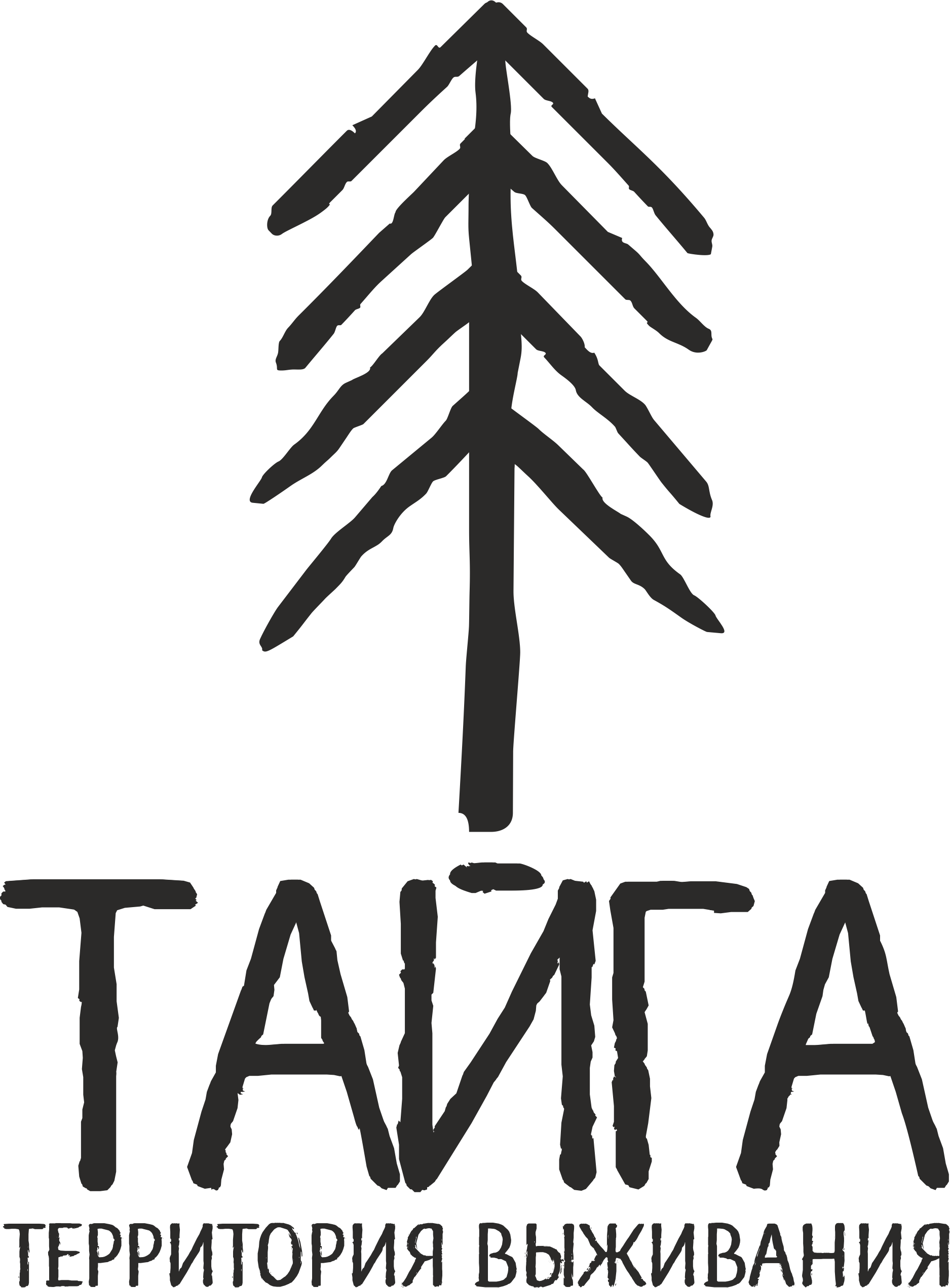 РЕГЛАМЕНТ ПРОЕКТА1.	ОБЩИЕ ПОЛОЖЕНИЯ.1.1	Проект «ТАЙГА. Территория выживания» (далее Проект, ТАЙГА, проект ТАЙГА) - реализуется при финансовой поддержке гранта Губернатора Югры, а так же иных спонсоров и партнеров. 1.2	ТАЙГА – этно-историческое испытание, основанное на выживании в условиях таёжного леса в рамках которого состоятся съемки многосерийного реалити-шоу. Территориальное расположение: устье реки Конда, Кондинский район. Участники преодолевают ежедневные задания, решают бытовые вопросы, создают условия для жизни. 1.3	Настоящий Регламент определяет цели и задачи, сроки и место проведения, организаторов и участников Проекта.ЦЕЛИ И ЗАДАЧИ.ТАЙГА реализуется как этно-историческое испытание для популяризации знаний о истории Югры и населявших ее коренных народов, а так же популяризации туристических форматов и мест, форм путешествий.2.2	Задачи:	- проведение отбора участников с 15.02.2022 г. по 22.05.2022 г.;	- подготовка участников, консультирование, составление индивидуальных рекомендаций по подготовке;	- реализация Проекта, выявление победителя;	- выпуск реалити-шоу.РЕГИСТРАЦИЯ, СРОКИ И МЕСТО ПРОВЕДЕНИЯ.3.1 Даты проведения проекта ТАЙГА:С 2 по 6 августа 2022. Длительность пребывания участников в проекте 5 суток.3.2 Проект проводится в Ханты-Мансийском автономном округе – Югре, Кондинском районе. Место сбора участников и время будет определено дополнительно и направлено участникам прошедшим отбор в частном порядке.3.3 Регистрация доступна на сайте https://www.taiga-tv.org/3.4 Регистрация открыта до 1 мая 2022 года.3.5 Для регистрации необходимо заполнить и отправить анкету расположенную на сайте Проекта.	3.6 Проведение отбора многоуровневое.3.6.1 Первым этапом для проведения оценки заявок является рейтингование анкет, для этих целей создается конкурсная Комиссия, которая основываясь на качестве и полноте заполнения анонимной заявки распределит баллы. На основании рейтинга 100 участников получат доступ к последующим этапам отбора.3.6.2 Вторым этапом проведения отбора станет прохождение психологического тестирования на оценку психоэмоционального состояния3.6.3 Третий этап отбора – запись видео визитки. Требования и рекомендации к содержанию будут направлены с данными о прохождении тестирования.ТРЕБОВАНИЯ К УЧАСТНИКАМ 4.1  К участию допускаются лица возрастной группы от 18 лет;4.2 Участник обязан иметь при себе: страховой полис, документ удостоверяющий личность (при регистрации), медицинскую справку о допуске к занятиям физической культурой, действующий QR-код о вакцинации или перенесенном заболевании COVID-19;4.3 Участники Проекта находятся в единой категории вне зависимости от возрастных, гендерных и иных отличий;4.4 Подавая заявку на участие в Проекте, участник подтверждает, что ознакомлен и соглашается с настоящим Регламентом и правилами участия в проекте ТАЙГА;4.5 Решение об участии, равно как и ответственность за участие в мероприятии принимаются участником самостоятельно, с учётом состояния своего здоровья, физического развития и иных обстоятельств, имеющих непосредственное отношение к участию в мероприятии.4.6 Участники успешно прошедшие отбор и подтвердившие своё участие в проекте, так же принимают условия о неразглашении факта прохождения отбора и участия  в проекте до  2 августа 2022 года. ПАКЕТ УЧАСТНИКА5.1 Участники получают стартовый пакет, в который входит:Фирменный свитшот ТАЙГА;Фирменная футболка ТАЙГА;Фирменная кепка ТАЙГА.ПОРЯДОК ВНЕСЕНИЯ И РАЗМЕР ОРГАНИЗАЦИОННОГО ВЗНОСА6.1 Для участия в личном первенстве необходимо оплатить организационный взнос. Размер организационного взноса 5000 рублей. Оплата организационного взноса производится после прохождения отбора.6.2 Участник прошедший отбор обязуется в трехдневный срок внести оргвзнос;6.3 Участник имеет право не позднее, чем за 45 (сорок пять) дней до проведения мероприятия, отказаться от участия, уведомив организаторов;6.4 Оргкомитет первенства оставляет за собой право вносить изменения в Регламент, оповещая об этом участников используя официальные источники (сайт, сообщество ВК, канал в Telegram).ПРОВЕДЕНИЕ ПРОЕКТА, ОПРЕДЕЛЕНИЕ ПОБЕДИТЕЛЯ И НАГРАЖДЕНИЕ7.1 Участники в ежедневных состязаниях и быту зарабатывают очки, которые можно выгодно использовать в финальном задании. Задания для состязаний разнонаправленные: спорт, умение ориентироваться на местности, знание истории и естествознания, умение вести переговоры, опыт ведения быта в нестандартных ситуациях и т.д.  В финальном испытании принимают участие все участники. 7.2 По результатам проведения финального этапа определяется победитель;7.3 Наградной фонд формируется организационными взносами участников, а так же при поддержке спонсоров и партнеров. Максимальная сумма сертификата 100 000 рублей. Подарки от спонсоров и партнёров.7.4 Все мероприятия проекта проходят при использовании фото\видео съемки. Участники Проекта являются действующими лицами реалити-шоу ТАЙГА, в связи с чем, все участники при регистрации соглашаются с использованием изображения гражданина в рекламных, информационных и иных материалах размещаемых на стендах, в печатных изданиях, в сети интернет и иных носителях без выплаты им вознаграждения. КОНТАКТЫ.Адрес:  628012, г. Ханты-Мансийск, ул. Комсомольская, д. 39Сайт: https://www.taiga-tv.org/www.instagram.com/taiga_tv/   vk.com/taiga_tv   Telegram: TaigatvТелефон: +7(912)411-24-47 +7(982)142-11-73E-mail: taiga-tv@internet.ru